Lösung:Вы прослушаете _______ о  _______. Сначала у Вас будет 45 секунд, чтобы прочитать задание. Затем Вы прослушаете запись два раза. Во время прослушивания ответьте на вопросы (1-X) / дополните предложения (1-X), используя максимум 4 слова. Впишите ответы в матрицу для ответов. Пример (0) уже выполнен.После второго прослушивания у Вас будет 45 секунд, чтобы проверить правильность Ваших ответов.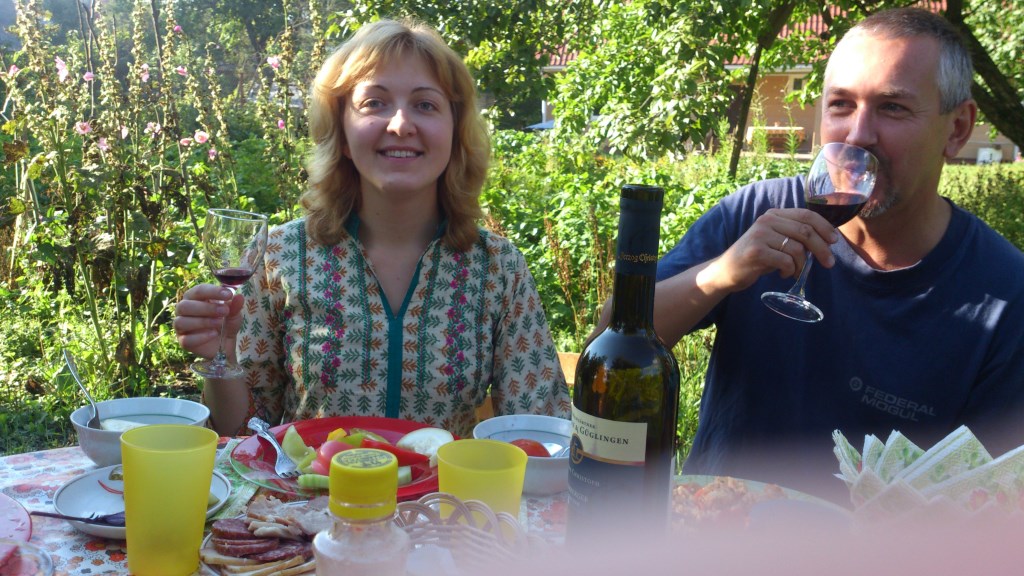 	Моя семья	MappingZZ_An_Example_TM_GRIDTransskriptVerfasser der AufgabeP. Sebastian HackerErstelldatumTestmethodeHörenNiveaua2TestformatNoteform Questions / Sentence CompletionThemenbereichOriginaltitelGeänderter TitelDateinameQuelle: (Text)Anastasija LosevaQuelle: (Foto)Wortzahl/Länge(min) 00:02:57Versionan Schülern getestetSchularbeit 5. Klasse 10.3.2016Ergebnis der Testungzu leicht/passend/zu schwierigvon Muttersprachler korrigiertItem1234567891011Lösung:Schüler 1S2S3S4S5S6S7S8S9Summe0Где Анастасия живёт?в Хабаровске1Что любит есть муж Анастасии?рыба без соуса, колбаса без лука2Что любит делать сын Сергей?спортсмен, играет в гандбол3Какое блюдо любит Сергей?макароны с колбасой4Что делать семья Анастасии летом?отдыхать на Чёрном море5Какие книги любит Александра?детективы6Где живут родители подруги Александра?на севере Германии7Что изучают Александра с подругой?немецкий язык8Что Анастасия любит делать летом?смотреть города России0Где Анастасия живёт?Aнастасия живёт ___.в Хабаровске1Что любит есть муж Анастасии?Муж Анастасии любит есть ___.(один ответ)2Что любит есть муж Анастасии?Муж Анастасии любит есть ___.3Что любит есть муж Анастасии?Муж Анастасии любит есть ___.4Что любит есть муж Анастасии?Муж Анастасии любит есть ___.5Что любит есть муж Анастасии?Муж Анастасии любит есть ___.6Что любит есть муж Анастасии?Муж Анастасии любит есть ___.7Что любит есть муж Анастасии?Муж Анастасии любит есть ___.8Что любит есть муж Анастасии?Муж Анастасии любит есть ___.Textmapped pointTM1TM2TM3TM4TimeTarget (Q)Textmapped point used in the taskTextmapped point but not used in the taskNot exploited / insufficient consensus